Public Education Workshops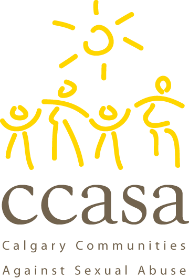 Calgary Communities Against Sexual Abuse (CCASA) is the primary sexual violence crisis and education service provider for Calgary and surrounding area. At CCASA we acknowledge that sexual violence impacts all individuals, families, and communities directly or indirectly and that in order to work towards our vision of healthy communities free of sexual abuse, harassment, and assault, we need to work together with our community in a proactive and inclusive manner. CCASA’s Public Education Program aims to facilitate meaningful dialog on topics related to sexual violence as well as build capacity within our community to respond to disclosures of abuse in a positive and supportive manner. We are able to modify workshops based on specific needs of any group or organization. All of our workshops are suitable for anyone interested in learning more about sexual violence and how to better support and respond to disclosures, however we offer suggestions for target audiences. CCASA offers the following free workshops:  Please note: An additional hour, focused on integrating content into practice through small group role play and discussion, can be added to any of the ‘Responding to Disclosures’ workshops.Public Education Workshop Booking FormDate of Request: Requesting Organization/Group: Name of Contact Person: Reason for Requesting Workshop: Topic of Interest: Approximate Number of Participants: Audience Description (i.e. students, community members, professionals, etc.): To what extent is your audience familiar with the topic of sexual violence? We are happy to modify workshop content to fit the specific needs of your audience. Please let us know if there are any adjustments you would like us to consider: Are there any specific questions or issues you would like facilitators to address? Are there any specific considerations that you would like facilitators to be aware of? Are there any accommodations that you would like facilitators to consider in order to increase accessibility? Date(s) and time(s) available for workshop: Location: CCASA has a training room that can accommodate up to 30 people. If you would like the workshop to take place in the CCASA training room please indicate it here:    Yes     No Additional Questions/Comments: Workshop/TrainingsDescriptionLengthSuggested AudienceCCASA Services Overview This presentation will increase participants understanding of the different types of sexual violence, including sexual abuse, harassment, and assault. Participants will also learn about CCASA’s services and programs as well as how to access these.1 hour•All Audiences  Sexual Assault & Responding to DisclosuresThis workshop encourages participants to engage in conversations about the complexities of sexual assault.  Participants will increase their knowledge of sexual assault by exploring definitions, laws, prevalence rates, common misconceptions, and core facts about how and why sexual violence continues to occur. Participants will also develop their understanding of how sexual assault can impact an individual while also strengthening their ability to respond to a disclosure in a positive and supportive manner.3 hours•Anyone working with clients who may have experienced/been impacted by sexual violence•Support people of individuals who may have experienced sexual violenceChild Sexual Abuse & Responding to Disclosures This workshop will provide an opportunity for participants to learn the definitions, prevalence rates, common misconceptions and core facts about child sexual abuse as well as how and why it continues to occur. Participants will develop an understanding of how sexual abuse can impact a child while also strengthening their ability to respond to a disclosure in a positive and supportive manner.3 hours•Parents/ Caregivers/     Foster parents         •Teachers and school communities          •Individuals working with childrenAdults Who Have Experienced Child Sexual Abuse & Responding To Disclosures This workshop will focus on increasing participant understanding of the mental, physical, emotional, relational/social, and spiritual impacts of child sexual abuse as they present in adulthood. Participants will be better able to provide support, normalization, and validation to those who have experienced this type of abuse. 3 hours•Anyone working with clients who may have experienced/been impacted by sexual violence•Support people of individuals who may have experienced sexual violenceFinally People Are Talking This workshop will introduce participants to the topic of child sexual abuse. The focus will be on how primary caregivers – like parents and guardians – can educate the children in their lives about this important issue. This workshop will provide participants with the language and skills necessary to engage children in conversation about how to recognize child sexual abuse and what to do if they ever experience it. Participants will also review the key messages and resources that are needed to support disclosures of child sexual abuse. This workshop is intended for caregivers of children in the kindergarten to grade six developmental range.3 hours•Parents/ Caregivers/     Foster parents         •Teachers and school communities          •Individuals working with childrenIntimate Partner Sexual ViolenceThis interactive workshop provides participants with an introduction to sexual violence as it is experienced within an abusive relationship. Participants will have an opportunity to actively engage in discussions about the complexities of sexual violence as understood through the lens of power and control. The impacts of sexual violence and barriers to disclosure will also be explored as the overall intention of this workshop is to increase the capacity of front-line staff to respond to disclosures using a trauma informed approach.  The process of disclosure will be reviewed and through small group role plays, participants will practice responding to disclosures of sexual violence. 4 hours•Individuals working in domestic violence sector•Anyone working with clients who may have experienced/been impacted by domestic violence***COMING SOON!!*** Sexual Harassment in the Workplace & Responding to DisclosuresThis workshop encourages employers and employees to engage in conversations about sexual harassment. Participants will increase their knowledge of sexual harassment by exploring definitions, laws, and types of sexual harassment. This workshop takes an in-depth look at company and agency policies to provide guidelines and recommendations to improve how corporations respond to sexual harassment. Participants will develop their understanding of how sexual harassment impacts individuals while also strengthening their ability to respond to a disclosure in a positive and supportive manner. This workshop provides an opportunity to apply learned skills and practice responding to disclosures of sexual harassment.3 hours•Corporate, Non-Profit, or Community Organizations •Management, Staff, HR PersonnelSexual Harassment & Responding to DisclosuresThis workshop encourages participants to engage in conversations about sexual harassment. Participants will increase their knowledge of sexual harassment by exploring definitions, laws, policies and types of sexual harassment. Participants will develop their understanding of how sexual harassment impacts individuals while also strengthening their ability to respond to a disclosure in a positive and supportive manner. This workshop is suitable for those wanting to enhance their knowledge and understanding of sexual harassment as a form of sexual violence. 2 hours•All AudiencesRe-Thinking PreventionThis workshop will explore why traditional prevention strategies that focus responsibility on those who may experience sexual violence, as opposed to those who choose to perpetrate these behaviours, are ineffective. Participants will also learn how society has continued to perpetuate a culture that is accepting of sexual violence and the significant ways in which all people can work towards its prevention.3 hours•All AudiencesUnderstanding and Working With Sexual Violence as a Weapon of WarThis four session workshop series is intended for professionals who are working with migrant and refugee populations who have experienced Sexual Violence within the context of war and conflict. Participants will gain an understanding of Sexual Violence Trauma and how it shows up for clients, learn tools and skills to provide a supportive response, and have an opportunity to discuss other factors that may be in play when looking at how sexual violence intersects with different cultural perspectives.4 sessions, 4 hours each•Anyone working with migrant and refugee populations or have clients who have experienced Sexual Violence as a Weapon of WarHow To Be An AllyWe are seeing more men join the feminist movement and beginning to engage in social justice work. Participate in a discussion about how men can be effective allies in the fight to end sexual violence and build gender equity as a path to gender equality. We will explore allyship and what it can look like, how men can contribute to these movements, and how men can keep each other accountable in these spaces.2 hours•All AudiencesYou Are What You SeeRepresentation matters. The majority of media is created by men for other men and this has significant implications for everyone. For boys and men, seeing men in a variety of professions and positions sends the message that nothing is out of reach. For those that don’t see themselves represented, occupying positions of power or influence is less accessible. This workshop is a discussion on the realities and implications of gender representation in today’s society.2 hours•All Audiences"Boys Will Be Boys"Participate in a discussion on the infamous “Boys will be Boys” phrase and the implications of it being so common. Bring your questions, ideas, and experiences with this commonly used message. We will examine the implications of this phrase, the connection it has to male and female socialization, the role of this saying in gender inequality, and what it would mean to challenge this sentiment.2 hours•All AudiencesSexual Violence in the MediaParticipate in a discussion about the realities of sexual violence and how it is depicted in mainstream media. We will explore how representations of sexual violence in TV, movies, and the news impact the way society responds to people who have experienced sexual violence. Participants will learn tools to critically consume media and recognize sexual violence.2 hours•All AudiencesSexual Violence Activism: Self-Care & HopeConversations about sexual violence have become more visible in recent years. We know that many people are feeling exhausted and overwhelmed by the harmful attitudes and beliefs that have also been circulating. It can be difficult to be the only activist at the party. This workshop is a discussion about challenging myths and assumptions that can come up in these conversations, taking care of ourselves as we do, and finding hope to continue making change.  2 hours•All Audiences#MeToo: A Year in ReviewIt has been just over a year since the #MeToo movement went viral and opened up conversations about sexual violence. This workshop is a discussion about the history of the #MeToo movement, highlights of the past year, reactions to the movement, and what has come out of it so far. We invite you to share your experiences with how #MeToo has changed conversations around sexual violence and what you hope to see from this movement looking forward.2 hours•All Audiences“ManEnough?”We know that men are often faced with the question “are you man enough?” This question usually brings to mind images of boys or men challenging the “manliness” of their peers and encouraging them to measure up to a stereotypical idea of what a man should be. Throughout the “ManEnough?” Program men will be invited to have a series of conversations in which they can consider what it means to be a “man” by exploring topics such as: gender and healthy sexuality, male privilege, men’s violence against women, male culture and media, and pornography. Participants are also encouraged to examine attitudes and beliefs that contribute to gender inequality and embrace the power they have to influence a culture accepting of violence. 3 hour sessions, once a week, for 8 Weeks•Male-identified Individuals“Who Do You Tell?”™ “Who Do You Tell?”™ is a research based education program that works to provide elementary school children with the skills and knowledge needed to recognize abusive behaviours, promote healthy relationships, learn about body autonomy, and access support in order to reduce the impacts of sexual violence.  The program uses age appropriate content and materials to discuss positive, respectful relationships and supports children to develop the ability to access support from a trusted adult. The program is delivered by skilled educators who model respectful behaviour, employ interactive instructional techniques, and provide multiple sessions to improve retention.  The program includes teacher training within schools and parental involvement through parent presentations, informational handouts, follow-up communication with parents and continuous evaluation.Multiple ongoing sessions over a 1- 2 month period•Elementary SchoolsBoothsCCASA is often out in the community hosting booths to raise awareness of sexual violence and our services. We attend awareness events as well has host booths at post-secondary's, high schools, conferences and many more.•All Audiences  Phone Number: E-mail:  CCASA Services Sexual Assault & Responding to Disclosures Re-Thinking Prevention Child Sexual Abuse & Responding to Disclosures Finally People are Talking Intimate Partner Sexual Violence Sexual Harassment in the Workplace & Responding to Disclosures Sexual Violence in the Media Sexual Violence Activism: Self-Care & Hope #MeToo: A Year in Review “ManEnough?” Adults Who Have Experienced Child Sexual Abuse & Responding to Disclosures Sexual Harassment & Responding to Disclosures Understanding and Working With Sexual Violence as a Weapon of War How To Be An Ally You Are What You See “Boys Will Be Boys” “Who Do You Tell?”TM  Booths